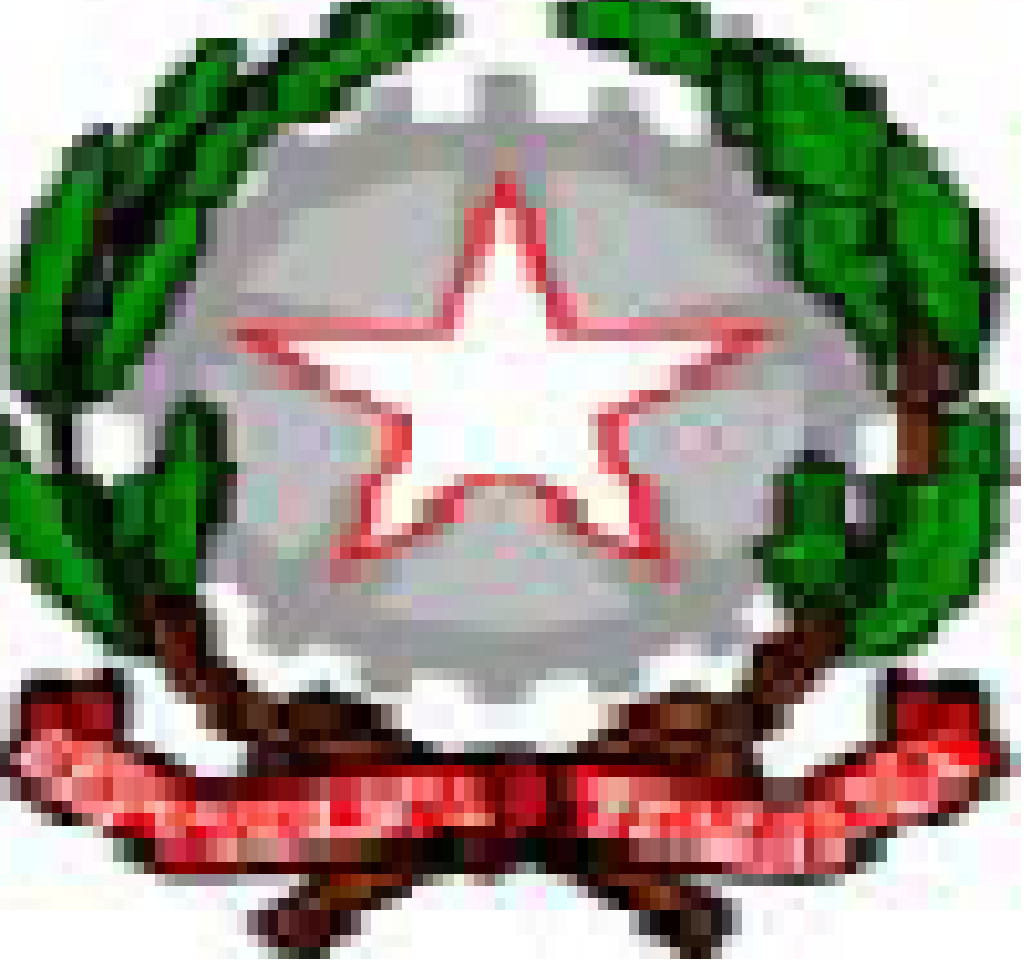 	ISTITUTO COMPRENSIVO MARGHERITA HACK	Via Croce Rossa, 4 - San Donato Milanese - (Milano)TEL. 025231684 – COD. MECC. MIIC8FB00Pwww.icsmargheritahacksandonatomi.gov.itA.S. 2018/2019 - SCHEDA DI PROGETTOPROGETTO PER L’INTEGRAZIONE, LA PRIMA ACCOGLIENZA E IL POTENZIAMENTO DELLA LINGUA ITALIANA DEGLI ALUNNI STRANIERIREFERENTI: Prof.sse Testoni Cristina e  Aracri Loredana (Secondaria di primo grado), Bedin Marta (Primaria)PARTE APARTE BSan Donato Milanese, 20 ottobre 2018								Le referentiLoredana Aracri, Cristina Testoni, Marta BedinDenominazione progettoProgetto per l'integrazione, la prima accoglienza e il potenziamento della lingua italiana degli alunni stranieri.Prosecuzione dell’intervento.DestinatariGli alunni stranieri di tutte le classi della scuola Secondaria di primo grado e della Primaria da alfabetizzare e per cui si renda necessario un intervento di potenziamento. Priorità cui si riferisceConoscenza della lingua italiana come ponte per un’integrazione scolastica e per lo sviluppo delle competenze sociali degli studenti stranieri. Traguardo di risultato (event.)Attraverso la conoscenza dei codici linguistici promuovere il rispetto delle differenze culturali, delle persone e delle regole, la collaborazione tra pari, la responsabilità e l'organizzazione personale dello studio.Individuare e condividere traguardi di competenza per l'area linguistica e criteri di valutazione per equilibrare gli esiti in uscita.Obiettivo di processo (event.)Conoscenza di base della lingua italiana relativa ai livelli A1 (competenza relativa alla conoscenza e uso di semplici espressioni funzionali alla vita quotidiana in contesti significativi); A2 (competenza relativa alla conoscenza di espressioni e parole di uso molto frequente riferite alla persona, famiglia, ambiente scolastico ed extrascolastico); acquisire gli specifici linguaggi disciplinari con la finalità di garantire all'alunno straniero pari diritto di accesso allo studio.Corsi di supporto in previsione del passaggio al successivo ordine di scuola e dell'esame di fine ciclo.Altre priorità (eventuale)Integrazione dell'alunno straniero nella nuova realtà sociale, culturale e linguistica. Situazione su cui intervieneNel 2018/19 nel nostro istituto sono presenti 1152 alunni di cui 171 con cittadinanza non italiana che equivale al 15%, di questi 15 Nai. Attraverso il progetto si intende mettere a punto le modalità di accoglienza e di intervento, l'organizzazione di laboratori linguistici di L2 (sia di prima alfabetizzazione che di livello intermedio e avanzato) predisponendo diverse tipologie di moduli, alcuni  finanziati dal Comune, altri utilizzando i fondi del MIUR come “Area a forte processo immigratorio”. Attività previsteORGANIZZAZIONE INIZIALEConsultazione dei dati di Segreteria e dei docenti/coordinatori per rilevare i bisogni degli alunni stranieri.Predisposizione di una scheda di rilevazione alunni stranieri con dati personali e di scolarizzazione pregressa.Colloqui diretti con le famiglie degli alunni neo-arrivati per acquisire una visione completa della storia culturale e scolastica dell'alunno.Passaggio ai Coordinatori di classe delle informazioni raccolte.INTERVENTI Individuazione dei casi.Analisi delle necessità dei singoli alunni.Formazione di gruppi di livello.Organizzazione dei gruppi di livello e dei corsi di durata annuale sia nelle ore curricolari che nel pomeriggio.Individuazione dei docenti interni disponibili. Per mezzo di un bando interno, con fondi del Comune, vengono reclutati i docenti che si occuperanno degli alunni Nai. I laboratori, invece, destinati all’alfabetizzazione di 2° e 3° livello, finanziati con fondi AAFPI, saranno gestiti da docenti individuati tramite circolare interna.Nelle Scuola Primaria organizzazione di moduli così suddivisi:Intervento di Alfabetizzazione su alunni Nai ( Fondi del Comune) con              2 moduli in orario curricolare:1 da 36 ore, 1 ora a settimana ( da ottobre a maggio)1 da 33 ore, 1 ora a settimana ( da ottobre a maggio)Intervento di Alfabetizzazione per alunni stranieri di più remota immigrazione, approfondimento linguistico e logico/matematico (Fondi AAFPI) con 2 moduli in orario curricolare:2 da 27 ore ciascuno, 1 ora a settimana ( da ottobre a maggio)Nella Scuola Secondaria organizzazione di  moduli così suddivisi:   Intervento di Alfabetizzazione su alunni Nai (Fondi del Comune) con                        3 moduli al mattino:                        -        2 da 36 ore ciascuno, 3 ore alla settimana (il primo da ottobre                                     a febbraio, il secondo da febbraio a maggio);                  -        1 da 24 ore, 1 ora al mattino, in orario curricolare (da ottobre a                    maggio). Intervento di Alfabetizzazione per alunni stranieri 2° e 3° livello (Fondi AAFPI) con 6 moduli  al pomeriggio:                         -        3 (di  lingua dello studio) da 18 ore ciascuno, 2 ore a                                          settimana  tra febbraio e aprile;                         -        3  (di  preparazione agli esami) da 15 ore ciascuno, 3 ore a                                        settimana nel mese di maggio/giugno.Compilazione della scheda di valutazione dei risultati ottenuti consegnata ai Consigli di classe.Compilazione di una scheda informativa per il passaggio alla scuola secondaria di secondo grado e /o da inserire nel registro dell’Interclasse per la Scuola Primaria.Risorse finanziarie necessarie-Fondi del Comune per l’intervento sui NAI .-Fondi relativi al Progetto “Area a forte processo immigratorio” del MIUR.Risorse umane (ore) / areaInsegnanti  referenti: 10 ore ciascuno per progettazione e organizzazione degli interventi.Docenti interni: 169 ore finanziate dal Comune (100 alla Secondaria e 69 alla Primaria), 155 con fondi AAFPI  (100 alla Secondaria e 55 alla Primaria).Altre risorse necessarieSpazi delle scuole, materiale di facile consumo, strumenti informatici ed audio-visivi, Lim.Indicatori utilizzati Si terrà conto dei seguenti indicatori, condivisi dai singoli Consigli di classe:FrequenzaComportamento e atteggiamento scolasticoMotivazione all'apprendimentoInserimento nella classe di frequenzaAvanzamento degli apprendimentiPotenzialità emerseStati di avanzamentoSono previsti momenti di verifica in itinere e a fine percorso.Ampliamento della collaborazione con commissioni scolastiche interne (GLI, Commissione formazione classi).Interventi, qualora richiesti, di mediatori linguistici  Valori / situazione attesiProgressi apprezzabili nell'acquisizione della lingua italiana e nelle competenze chiave di cittadinanza.DESCRIZIONE SINTETICA DA INSERIRE NEL DOCUMENTO PTOFE' rivolto a tutti gli alunni stranieri della scuola Primaria e Secondaria di primo grado che necessitano di alfabetizzazione e potenziamento. Promuove la conoscenza della lingua italiana di livello base (NAI), intermedio e avanzato. I corsi sono affidati a docenti interni esperti e finanziati con fondi del Comune e con fondi AAFPI.